lp.Nr inwentarzowyAutorRok wydanialp.Nr inwentarzowyTytułWydawca1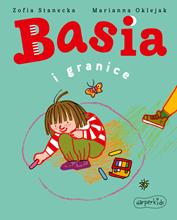 63499Stanecka, Zofia $d (1972- ).2021.163499Basia i granice /HarperCollins Polska,2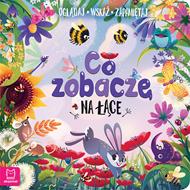 63502Co zobaczę na łące /[2021].263502Co zobaczę na łące /Wydawnictwo Aksjomat,3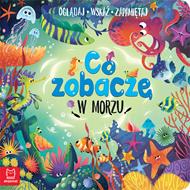 63503Co zobaczę w morzu /[2021].363503Co zobaczę w morzu /Wydawnictwo Aksjomat,4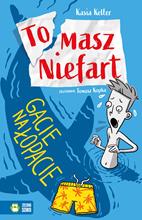 63518Keller, Kasiacopyright 2021.463518Gacie na łopacie /Zielona Sowa,5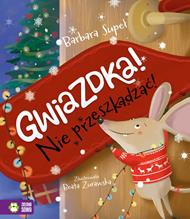 63522Supeł, Barbara2021.563522Gwiazdka! Nie przeszkadzać! /Zielona Sowa,6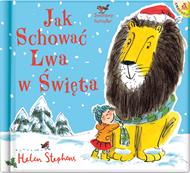 63526Stephens, Helen2021.663526Jak schować Lwa w święta /Amber,7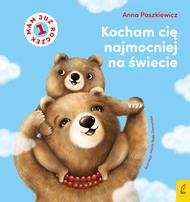 63532Paszkiewicz, Anna2021.763532Kocham cię najmocniej na świecie /Wydawnictwo Wilga,8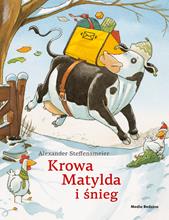 63535Steffensmeier, Alexandercopyright 2021.863535Krowa Matylda i śnieg /Media Rodzina,9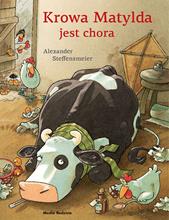 63536Steffensmeier, Alexandercopyright 2021.963536Krowa Matylda jest chora /Media Rodzina,10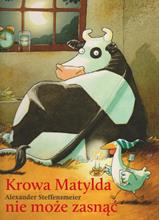 63537Steffensmeier, Alexandercopyright 2021.1063537Krowa Matylda nie może zasnąć /Media Rodzina,11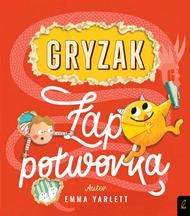 63542Yarlett, Emma2021.1163542Gryzak :Wilga - Grupa Wydawnicza Foksal,12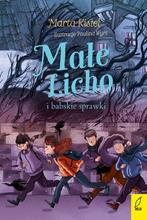 63543Kisiel-Małecka, Marta2021.1263543Małe Licho i babskie sprawki /Wilga - Grupa Wydawnicza Foksal,13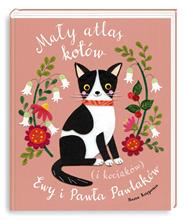 63544Kozyra-Pawlak, Ewa2021.1363544Mały atlas kotów (i kociaków)Wydawnictwo Nasza Księgarnia,14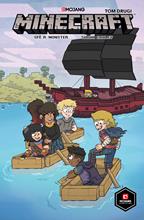 63547Monster, Sfé R.© 2021.1463547Minecraft.Wydawnictwo Egmont Polska Sp. z o.o.,15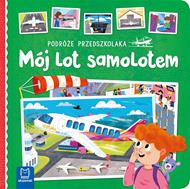 63550Mój lot samolotem /[2021?].1563550Mój lot samolotem /Wydawnictwo Aksjomat,16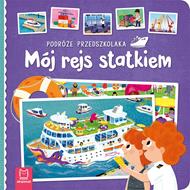 63551Mój rejs statkiem /[2021].1663551Mój rejs statkiem /Wydawnictwo Aksjomat,17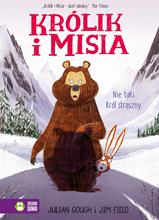 63553Gough, Juliancopyright 2021.1763553Nie taki król straszny /Wydawnictwo Zielona Sowa,18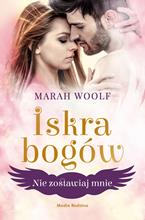 63555Woolf, Marahcopyright 2021.1863555Nie zostawiaj mnie /Media Rodzina,19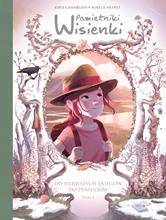 63560Chamblain, Joris© 2021.1963560Od pierwszych śniegów do Perseidów /Story Hause Egmont sp. z o.o.,20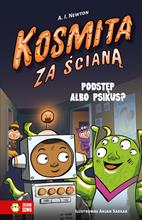 63564Newton, A. I.2021.2063564Podstęp albo psikus? /Zielona Sowa,21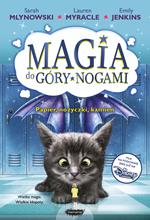 63568Mlynowski, Sarahcopyright 2021.2163568Papier, nożyczki, kamień /Wydawnictwo Mamania - Grupa Wydawnicza Relacja,22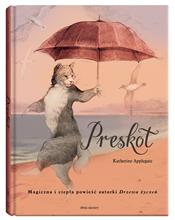 63573Applegate, Katherine2021.2263573Preskot /Wydawnictwo Dwie Siostry,23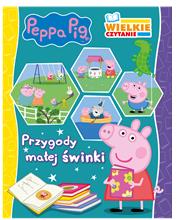 63576Przygody małej świnki /[2021].2363576Przygody małej świnki /Media Service Zawada sp. z o.o.,24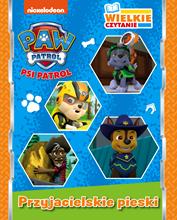 63577Przyjacielskie pieski /[2021].2463577Przyjacielskie pieski /Media Service Zawada sp. z o.o.,25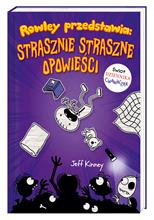 63578Kinney, Jeff2021.2563578Rowley przedstawia :Wydawnictwo Nasza Księgarnia,26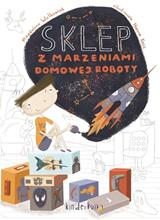 63584Walkowiak, Magdalena2021.2663584Sklep z marzeniami domowej roboty /Kinderkulka,27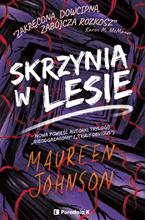 63585Maureen, Johnsoncopyright 2021.2763585Skrzynia w lesie /Wydawnictwo Poradnia K,28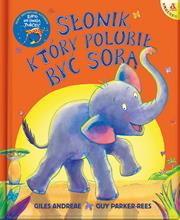 63586Andreae, Giles2021.2863586Słonik, który polubił być sobą /Amber,29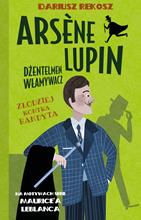 63612Rekosz, Dariuszcopyright 2021.2963612Złodziej kontra bandyta /Wydawnictwo Tandem,30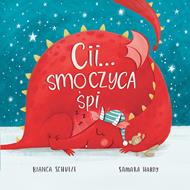 63623Schulze, Bianca2021.3063623Cii...Smoczyca śpi /Wydawnictwo Debit,31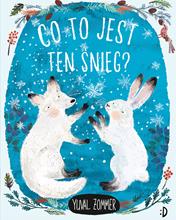 63625Zommer, Yuvalcopyright 2021.3163625Co to jest ten śnieg? /:Dwukropek - Wydawnictwo Juka-91,32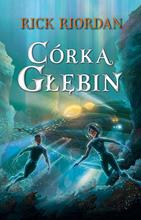 63626Riordan, Rick2021.3263626Córka głębin /Galeria Książki,33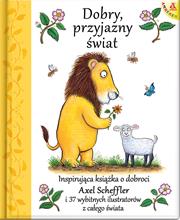 63633Green, Alison2021.3363633Dobry, przyjazny świat /Amber,34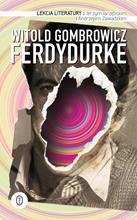 63637Gombrowicz, Witold2021.3463637Ferdydurke /Wydawnictwo Literackie,3563638Gombrowicz, Witold2021.3563638Ferdydurke /Wydawnictwo Literackie,36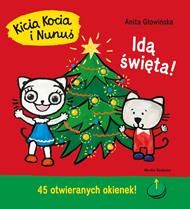 63642Głowińska, Anita2021.3663642Idą święta! /Media Rodzina,37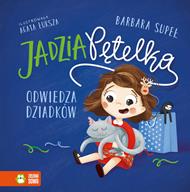 63645Supeł, Barbaracopyright 2021.3763645Jadzia Pętelka odwiedza dziadków /Zielona Sowa,38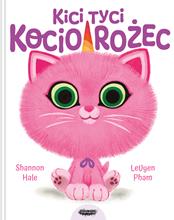 63651Hale, Shannoncopyright 2021.3863651Kici tyci kociorożec /Wydawnictwo Mamania - Grupa Wydawnicza Relacja,39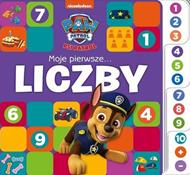 63656Moje pierwsze... liczby /[2020].3963656Moje pierwsze... liczby /Media Service Zawada sp. z o.o.,40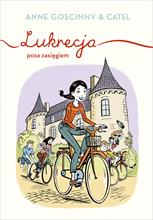 63658Goscinny, Anne2021.4063658Lukrecja poza zasięgiem /Znak Emotikon,41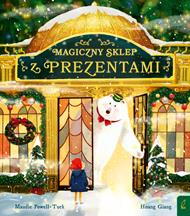 63659Powell-Tuck, Maudie2021.4163659Magiczny sklep z prezentami /Wilga- Grupa Wydawnicza Foksal,42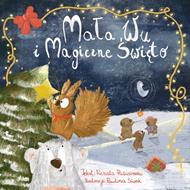 63660Pażusinska, Renatacopyright 2021.4263660Mała Wu i Magiczne Święto /[Renata Pażusinska],43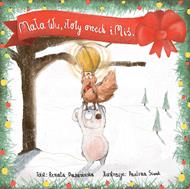 63661Pażusinska, Renatacopyright 2020.4363661Mała Wu, złoty orzech i Miś /[Renata Pażusinska],44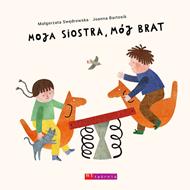 63662Swędrowska, Małgorzata2021.4463662Moja siostra, mój brat /Wytwórnia,45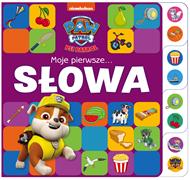 63663Moje pierwsze... słowa.[2021].4563663Moje pierwsze... słowa.Media Service Zawada Sp. z o.o.,46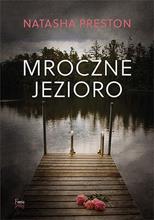 63665Preston, Natasha2021.4663665Mroczne jezioro /Feeria Young - Wydawnictwo JK,47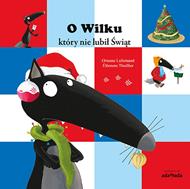 63674Lallemand, Orianne2021.4763674O Wilku, który nie lubił Świąt /Wydawnictwo Adamada,48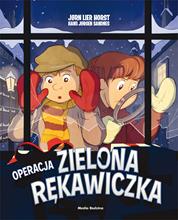 63677Horst, Jorn Liercopyright 2021.4863677Operacja zielona rękawiczka /Media Rodzina,49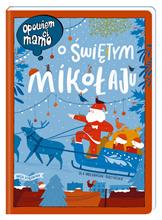 63678Woldańska-Płocińska, Aleksandracopyright 2021.4963678Opowiem ci mamo, o Świętym Mikołaju /Wydawnictwo Nasza Księgarnia,50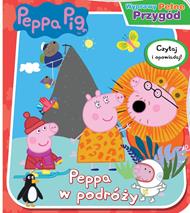 63680Peppa w podróży /[2021].5063680Peppa w podróży /Media Service Zawada sp. z o.o.,51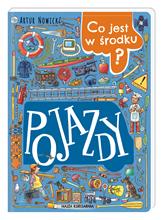 63684Nowicki, Arturcopyright 2021.5163684Co jest w środku? :Nasza Księgarnia,52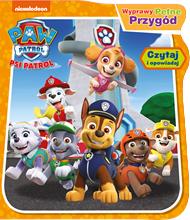 63688Paw Patrol =[2021].5263688Paw Patrol =Media Service Zawada sp. z o.o.,53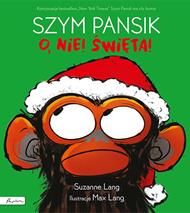 63696Lang, Suzannecopyright 2021.5363696Szym Pansik. O, nie! Święta /Papilon - Publicat,54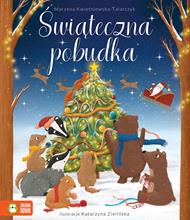 63697Kwietniewska-Talarczyk, Marzena2021.5463697Świąteczna pobudka /Zielona Sowa,55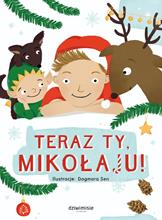 63699Teraz ty, Mikołaju! /2021.5563699Teraz ty, Mikołaju! /Dziwimisie,56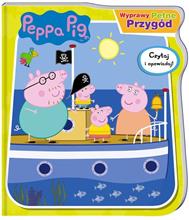 63707Peppa Pig /[2020].5663707Peppa Pig /Media Service Zawada sp. z o.o.,57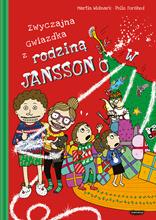 63710Widmark, Martin2021.5763710Zwyczajna Gwiazdka z rodziną Janssonów /Mamania,